苏州晶云药物科技股份有限公司新药斌团2021校园招聘了解晶云苏州晶云药物科技股份有限公司创立于2010年，是国内首家专注于药物晶型研发的技术型公司。晶云的总部坐落于苏州工业园区生物医药产业园，并在美国新泽西、北京和加拿大设有研发中心，拥有7000多平方米研发和办公面积。公司团队中博士10%，硕士52%，学士34%，其中核心团队由中美科学家及管理人员共同组成，并特邀中外知名专家学者作为顾问助力研发。公司成立十年以来，新药开发平台共负责超过1200个药物分子的晶型研究，先后与国内外500多家制药公司建立合作，包括了全球排名前20中的14家和国内超过50%的小分子创新药研发企业。凭借丰富的国际化经验和高效高质的专业服务，晶云药物已成为全球药物晶型研发领域的主要领导者之一。作为一个有意义有意思的学习型组织，晶云一直在寻找学习者，寻找实事求是乐观向上，自驱动力自强不息，有点追求有点理想的学习者加入我们，与晶云一起允文允武，结晶腾云！ 新药斌团业务简介晶型研究• 多晶型|盐型|共晶|单晶等• 药物固态研究化学工艺开发• 药物合成、结晶工艺研发优化• 手性药物的分离及提纯制剂开发• 临床前制剂开发• 特殊剂型研究药物分析• 分析方法开发• 药物分析研究晶云招聘计划（岗位信息了解）表现优秀者可推荐为国际轮岗生。岗位应聘（二选一）1. 简历投递链接：https://external.h3yun.com/su/re/1MigT?engineCode=q9w0y282zxe936gqq8svro8z02. 简历投递二维码：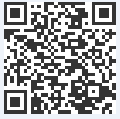 人才发展企业培训：全面的内部培训课程，配以强化岗位技能和管理知识的外部培训/交流活动职位晋升：完善的职级晋升体系，实现技术/管理双通道发展轮岗转岗：开放内部轮岗/转岗机会，更有机会赴新泽西研发中心交流学习在职进修：博士后工作站，在职学历进修资助，校企联合培养基地薪酬福利丰厚薪酬：综合月薪+每月餐补+六险一金+项目奖金+年度调薪+年终奖金特色福利：试用期同等待遇，10+天带薪年假（入职即可享每年10天年假）及带薪探亲假（最高可享5天），支持市/区级人才项目补助申报，园区优租房住宿或补贴（精装优租房，拎包入住，租金低于市场价；不入住则可申领本硕单身型补贴500元/月，家庭型补贴800元/月，博士补贴900元/月），集体户口日常福利：双休，节假日福利，每日新鲜水果、零食和咖啡，免费健身和学习资源（晶云图书馆），丰富的团建活动（集体旅游、内部研讨会等），免费健康体检（家属可享优惠套餐）联系方式公司地址：苏州工业园区星湖街218号生物医药产业园B4幢1-3楼，215123公司网址：http://www.crystalpharmatech.com.cn联系邮箱：learner@crystalpharmatech.com联系方式：程女士，18934597523/ 0512-69561921欢迎关注苏州晶云药物微信公众号，了解更多信息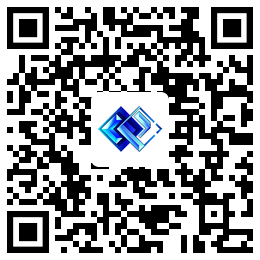 招聘岗位招聘岗位人数岗位要求研发岗位晶型研究5-101. 本科及以上学历，学习能力强2. 专业不限，研发岗化学、药学、化工、生物、材料等理工科相关专业优先3. 实事求是乐观向上自驱动力自强不息有点追求有点理想研发岗位结晶工艺5-101. 本科及以上学历，学习能力强2. 专业不限，研发岗化学、药学、化工、生物、材料等理工科相关专业优先3. 实事求是乐观向上自驱动力自强不息有点追求有点理想研发岗位药物分析5-101. 本科及以上学历，学习能力强2. 专业不限，研发岗化学、药学、化工、生物、材料等理工科相关专业优先3. 实事求是乐观向上自驱动力自强不息有点追求有点理想研发岗位制剂研发5-101. 本科及以上学历，学习能力强2. 专业不限，研发岗化学、药学、化工、生物、材料等理工科相关专业优先3. 实事求是乐观向上自驱动力自强不息有点追求有点理想研发岗位研发助理5-101. 本科及以上学历，学习能力强2. 专业不限，研发岗化学、药学、化工、生物、材料等理工科相关专业优先3. 实事求是乐观向上自驱动力自强不息有点追求有点理想研发岗位研发实习5-101. 本科及以上学历，学习能力强2. 专业不限，研发岗化学、药学、化工、生物、材料等理工科相关专业优先3. 实事求是乐观向上自驱动力自强不息有点追求有点理想非研发岗位质量管理3-51. 本科及以上学历，学习能力强2. 专业不限，研发岗化学、药学、化工、生物、材料等理工科相关专业优先3. 实事求是乐观向上自驱动力自强不息有点追求有点理想非研发岗位市场商务3-51. 本科及以上学历，学习能力强2. 专业不限，研发岗化学、药学、化工、生物、材料等理工科相关专业优先3. 实事求是乐观向上自驱动力自强不息有点追求有点理想非研发岗位项目管理3-51. 本科及以上学历，学习能力强2. 专业不限，研发岗化学、药学、化工、生物、材料等理工科相关专业优先3. 实事求是乐观向上自驱动力自强不息有点追求有点理想